Avenant au règlement 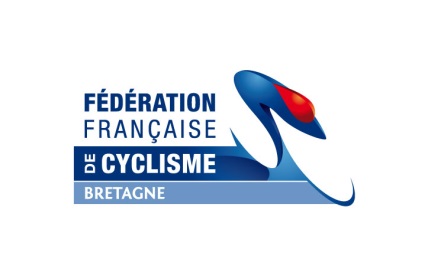 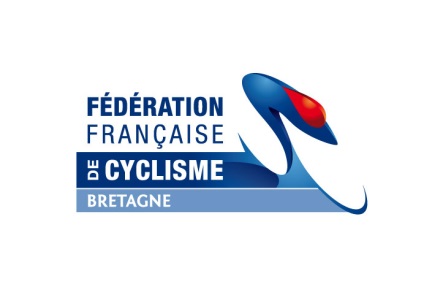 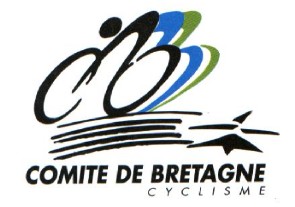 TRJV 20141 :TrialAfin de fluidifier le nombre conséquent de pilotes sur nos TRJV 2014 il a été décidé en CRVTT de réduire le nombre de segment dans les zones de 5 à 4.Le Temps par zones passera  à 2 minutes ainsi que celle de la zone chrono.La CRVTT